Homework       name:                 class:           due in: 02/04/17Write the definition of each micro:bit features in the given boxes 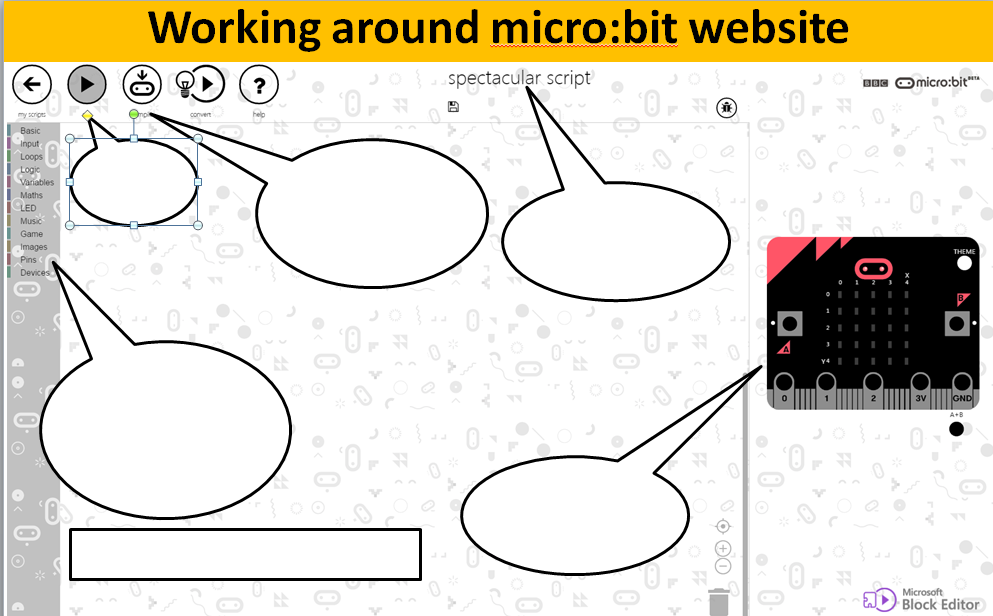 What is computational thinking?What is algortihm in programming?Explain why sequencing is important in programming?